RTA 2.5.1Balance & mechanics changesThe map includes a built-in global modification that changes various game mechanics.This document only lists differences from the original game.For original game mechanics please refer to the official HoMM V - Tribes of the East v3.1 game manual (pdf).General game mechanicsLuck & MoraleThe chance of triggering the morale and luck effects in RTA is defined by a new formula that provides more stable outcome, even on short distances.The average chance of triggering the morale and luck remains unchanged and equals to 10% per point, but with each consecutive action the overall chance to trigger the effect next time will be either increased (on failure) or decreased (on success).That way, if your units trigger the effect several times in a row, it will be increasingly less likely for you to trigger it again on your next action and vice versa.The full formula is given at the end of the document.! For technical reasons the new formula for luck (but not morale) triggering does not affect the Ballista if you don’t have manual control over it.“Defence” CommandMoves a hero to position 0.25 on ATB.Elemental DamageThe elemental damage done by creatures or machines is now increased by amplifiers of such damage (artifacts, auras of vulnerability, Mark of Fire).The Starting ATB SpreadIn the original game all units are given a random position on the ATB at the start of the combat within a specific margin.In RTA the initial spread is decreased to 0 - 0.15 ATB (original game: 0 - 0.25)Recruiting Heroes in TavernThe cost of recruiting a hero in Tavern is 5000 gold regardless of the number of heroes you currently have.Combat TerrainGeneralAll arenas now generate with obstacles (except for “Navigation” arenas, see the “Navigation” skill description).Obstacles cannot be placed on the first three lanes of a combat arena (original game: on the first two lanes)Lava (Inferno terrain)2x3 obstacles have been replaced by 2x2 obstacles.Stone halls (Fortress terrain)The battlefield can have random obstacles (original game: always no obstacles)Boarding (Naval combat)The battlefield has full area and no obstacles (original game: the battlefield has two narrow passages in the center)! This battlefield is only available with the Navigation skill.Skills and AbilitiesGeneral skills The skills are given in the same order, as in the Skillwheel, starting with the Attack (clockwise).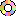 AttackDefenseChanges:The chance to be offered the Defence skill is now 15% for Rangers (original: 10%)LuckLeadershipChanges:For Necromancer: decreases the damage dealt by enemy's creatures by 1.5%/3%/4.5% for each negative Morale Point (up to -5 Morale).LogisticsChanges:Refunds 1300 gold per mastery level for each purchased level-up! Work only for the main hero! If the base skill is exchanged, the player will lose the refunded sum of gold. If the player does not have enough gold, the Logistics cannot be exchanged at Mentor.The chance to be offered the Logistics skill is now 10% for Rangers (original: 15%)EnlightenmentChanges:At Basic skill level hero gets +1 parameter for every 6 levels (orig: for every 4 levels)Half the parameters gained with Enlightenment goes to magical attributes (with distribution between Spellpower and Knowledge according to faction's distribution).Another half of parameters is distributed between all four attributes (according to faction's distribution).War MachinesLight MagicChanges:The spells of all circles can be learned with only the basic magic skill, but their strength is still affected by the mastery level.Dark MagicChanges:The spells of all circles can be learned with only the basic magic skill, but their strength is still affected by the mastery level.Destruction MagicChanges:The spells of all circles can be learned with only the basic magic skill, but their strength is still affected by the mastery level.Summoning MagicChanges:The spells of all circles can be learned with only the basic magic skill, but their strength is still affected by the mastery level.Shatter LightChanges:On the expert level, the power of enemy's level 4 spells is decreased by 2 levels (-1 level)Shatter DarkChanges:On the expert level, the power of enemy's level 4 spells is decreased by 2 levels (-1 level)Shatter DestructionChanges:On the expert level, the power of enemy's level 4 spells is decreased by 2 levels (-1 level)Shatter SummoningChanges:On the expert level, the power of enemy's level 4 spells is decreased by 2 levels (-1 level)SorceryShoutRacial skills! All racial superabilities (central skills) were removed. The skills are given in the same order, as the factions in the Skillwheel menu.Barbarian (Blood Rage)Changes:The Blood Rage absorbs 40 / 47.5 / 55 / 62.5% of the incoming damage (original game - 50 / 55 / 60 / 65%)When the hero attacks, all allied creatures receive +10 Blood Rage points (original game - no bonus points for hero attacks)When taking damage from spells, creatures also lose 20 additional Blood Rage points (original game - no additional points are lost) A creature needs 800 Blood Rage points to reach level 3 of Blood Rage (original game – 1000 points)Demon Lord (Gating)Changes:Summons 40 / 40 / 40 / 60% of the unit count as reinforcements (30 / 35 / 40 / 45%)Knight (Counterstrike)Changes:Increases the damage from retaliation by 0 / 40 / 80 / 160% (5 / 10 / 20 / 25%)Training has been reworked: hero receives Training Points that he or she can spend on training troops (but training still also costs gold).To train your troops you need to build Training Grounds (it’s free).After building it you won’t be able to drop Training at Memory Mentor.You get 100/150/200/250 Training Points depending on your Training mastery level.To train 1 creature you need to spend:Archer - 4 pointsFootman - 5 pointsPriest - 8 pointsCavalier - 15 pointsTo train troops you still need to spend gold: 150% / 127,5% / 105% / 87,5% of the cost of the creature you are training in (depending on your Counterstrike mastery level) (300% / 255% / 210% / 195%)Necromancer (Necromancy)Changes:Allows the Necromancer to raise additional undead creatures prior to the battle.The Necromancer can pick 3 different types of creatures to raise prior to the battle.Advanced and Expert Necromancy allow to raise 40% and 80% more undead respectively.The Ultimate Necromancy allows the hero to pick 4 different types of creatures.Necromancy table:Death Knights are only available for Nicolai.The creatures can be chosen prior to the battle in a special menu. The available creature upgrades will correspond to those already present in the army. If there are no creatures of a specific type in the hero’s army, the offered creatures will be of the 2nd upgrade. If the hero has multiple creatures of the same type, but with different upgrades, the offered upgrades will correspond to those with the highest number of creatures. If the number of creatures with different upgrades is the same, the priority will be as follows: upgrade 2 -> upgrade 1 -> unupgraded.Ranger (Avenger)Changes:Prior to the battle the Ranger can choose his favored enemies from tier 1-6 creatures of the opponent’s faction
The chance of critical strike against the favored enemies is always 100%, but the bonus damage is proportionally reduced.(original game - 40% chance for +100% damage)The “Ultimate Avenger” skill allows the player to see the enemy hero and his army prior to choosing favored enemies.
The bonus damage is additive with “Sword of Sylanna” specialization and multiplicative with luck
(original game - multiplicative with “Sword of Sylanna” and additive with luck)Runemage (Runelore)Changes:All available runes can be learned with only the basic skill.Prior to the battle the Runemage receives resources, according to the mastery level:With the Ultimate Runelore the hero also learns additional level 4 rune prior to the battle.Warlock (Irresistible Magic)Changes:Increases the damage from Elemental Chains by 15 / 30 / 45 / 60% (10 / 20 / 30 / 40%)With the Ultimate Irresistible Magic the hero also learns all level 1-3 Destruction Magic spellsWizard (Artificer)Changes:Armor Crushing mini-artifact that reduces Defence has been replaced by Weapon Crushing mini-artifact that reduces Attack.The Defence mini-artifact doesn’t increase creatures’ Defence anymore, instead it decreases incoming melee damage.! If your hero has the Defence skill, it doesn't add up with the Defence mini-artefact. Only the strongest of the two effects applies.The effective strength of some mini-artifact effects has been changed:All mini-artifacts tiers are now equal in resource cost.The required resources for each effect has been changed: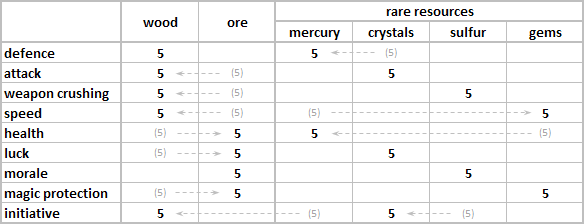 To create mini-artifacts you get:SpellsChanges in spell circlesLight Magic1. Regeneration, Divine Strength, Endurance2. Haste, Deflect Missile3. Righteous Might, Cleansing4. Teleportation, Magical Immunity5. Resurrection! The Regeneration spell cannot be found in the Light Magic line of spells, but it’s still available among 3 additional random spells of level 1-3.Dark Magic1. Weakness, Vulnerability, Sorrow2. Slow, Decay3. Suffering, Confusion4. Blindness, Vampirism5. Frenzy, Puppet Master! The Sorrow spell now has an 4x4 area effect version, available via the “Master of Curses” skill.Summoning Magic1. Fist of Wrath, Wasp Swarm, Fire Trap2. Arcane Crystal, Raise Dead3. Phantom Forces, Blade Barrier, Earthquake4. Summon Elementals, Summon Hive5. Arcane Armor, Conjure Phoenix! The Wasp Swarm spell cannot be found in the Summoning Magic line of spells, but it’s still available among 3 additional random spells of level 1-3.Banned spellsDivine Vengeance (still present in Seraph’s spellbook)Holy WordCurse of the NetherworldNon-combat spellsChanges in spell mechanicsLight MagicDark MagicDestruction MagicSummoning MagicRunesWarcriesThe additional line of spellsThere is a 25% chance that both players will receive an additional line of spells from the non-proficient magic school of the respective factionsThe magic schools are selected as follows:The Academy only has Summoning as the proficient magic school that is always available. The second proficient magic school is chosen randomly. In case of this 25% chance, the Academy does not receive an additional line of spells, but instead their level 1-3 spells from the “Library” no longer depend on the given second proficient school.Academy's chances for second proficient magic school: Light – 50%, Destruction – 30%, Dark – 20%.Barbarians receive both level 1 Battlecries instead.Rerolling SpellsOnce per game you can reroll the set of spells available for your hero to learn.When rerolling spells half the spells (rounded up) in each line are being changed. But only those spells that have an alternative are being rerolled (i.e. the Suffering spell can change into the Confusion spell, while Resurrection spell is the only Light spell of 5th circle, so it doesn’t participate in the calculation).Thus, 3 out of 5 spells change in Dark, Destruction and Summoning lines while only 2 out of 4 in Light spells line.Also 3 out of 5 Runes change.For the Barbarian 2 out of 3 Battlecries change. Although if you've got both level 1 Battlecries due to the fact that your opponent got an additional line of spells, it becomes at least 1 out of 2 potential cries rerolled.If you've chosen a spell as a starting bonus, it will also decrease the minimum number of rerolling spells (the bonus spell cannot appear on the spell altar since you already have this spell).So, with a Dark, Destructive or Summoning spell as a starting bonus you'll get only 2 out of 4 potential spells rerolled of the respective magic. With a Light spell as a starting bonus you'll get at least 2 out of 3 potential Light spells rerolled.Still for the Barbarian additional spell (ultimately 2 Battlecries) as a bonus doesn't change anything and they get at least 2 out of 3 Battlecries rerolled.HeroesSome of the original heroes were changed and some of the campaign heroes are now playable.The heroes have no starting army. They temporary receive 0 Air Elementals instead.! All available heroes are listed below, including the unchanged ones. All changes are specified explicitly. If the hero was not changed, it is marked accordingly.! For the campaign heroes the differences from the original game are omitted.! If starting spells or war machines are not specified, it means the hero has none. The factions are given in the same order, as the factions in the Skillwheel menu.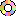 BarbariansDemon LordsKnightsNecromancersRangersRunemagesWarlocksWizardsHeroes that can appear in the tavern:Haven			Godric, Isabel, Klaus, Maeve, Rutger, Valeria, VittorioInferno		Agrael, Alastor, Deleb, Grok, Marbas, Nebiros, OrlandoNecropolis		Deirdre, Naadir, Nicolai, Ornella, Raven, VladimirSylvan		Alaron, Dirael, Findan, Ghost, Talanar, Vinrael, WyngaalAcademy		Cyrus, Faiz, Nathir, Nur, Timerkhan, ZehirDungeon		Eruina, Raelag, Sorgal, Ylaya, YrbethFortress		Brand, Helmar, Inga, Rolf, Svea, Tolghar, WulfstanStronghold		Gotai, Kilghan, KujinHeroes unavailable in certain matchups:Inferno – Necropolis		Marbas is unavailable for InfernoArtifactsArtifact mechanics changesArtifact set changesArtifact CostMinor artifactsArcane Scroll				6500 (new artifact) Armor of Valor			6500 (5500)Bearhide Wraps			4500 (unchanged)Beginner's Magic Wand		5000 (unchanged) Boots of Magical Defense		4500 (4000)Breastplate of Eldritch Might		5000 (unchanged)Cloak of Sylanna			6000 (4000)Edge of Balance			6000 (5500)Elemental Waistband			5000 (6400)Four Leaf Clover			3000 (unchanged)Helm of Chaos			6000 (5500)Necklace of the Lion			4000 (3000)Necromancer’s Helm			5000 (unchanged)Ring of Lightning Protection		4000 (unchanged) Ring of Caution			4500 (unchanged)Sword of Might			5000 (unchanged)Tarot Deck				5500 (unchanged)Tunic of the Carved Flesh		6500 (4700)Major artifactsAmulet of Necromancy		14500 (new artifact)Axe of the Mountain Lords		11000 (10000)Book of Power			14000 (9000)Cape of the Lion's Mane		  8000 (6000)Cursed Ring				  7000 (unchanged)Dragon Bone Greaves 		10500 (unchanged)Dragon Eye Ring			11000 (13000)Dragon Flame Tongue		14000 (unchanged)Dragon Scale Armor			10500 (unchanged)Dragon Scale Shield			10500 (unchanged)Dragon Talon Crown			  9000 (10500)Dragon Teeth Necklace 		11000 (unchanged)Dragon Wing Mantle 			10500 (unchanged)Dwarven Smithy Hammer		10000 (9500) Evercold Icicle			10000 (6000)Golden Horseshoe			  6000 (unchanged)Helm of the Dwarven Kings		13000 (17000)Ogre Club				  9000 (8500)Ogre Shield				  9000 (8500)Ring of Celerity			12500 (8700)Ring of Machine Affinity		10000 (8000)Ring of the Broken Will		10000 (7000)Ring of Vitality			10000 (8000)Shield of Crystal Ice			  9500 (9000)Moonblade				  8000 (7500)Mask of Equity			  8000 (20000)Necklace of the Bloody Claw		  6250 (8000)Necklace of Victory			  9500 (10000)Runic War Axe			  9500 (10000)Runic War Harness			  8500 (10000) Trident of the Titans			11000 (6000)Treeborn Quiver			  8500 (7000) Unicorn Horn Bow			  9000 (12000)Windstrider Boots			12000 (7000)RelicsArmor of the Forgotten Hero		26000 (28000)Cloak of Death's Shadow		17000 (13000)Crown of Leadership			16000 (7000)Crown of Sar-Issus			16000 (15000)Cuirass of the Dwarven Kings	15500 (17500)Greaves of the Dwarven Kings	15500 (17000)Lion Crown				13500 (12000)Pendant of Conflux			15000 (unchanged)Pendant of Mastery			15000 (20000)Ring of Sar-Issus			15000 (20000)Robe of Sar-Issus			18000 (15000)Sandals of the Blessed 		15000 (16000)Sandro's Cloak			15000 (20000)Shackles of the Last Man		20000 (unchanged)Shield of the Dwarven Kings		15500 (17000)Skull of Markal			25000 (22000)Staff of Sar-Issus			13500 (20000)Tome of Dark Magic			25000 (20000)Tome of Destruction Magic		22000 (20000)Tome of Light Magic			22000 (20000)Tome of Summoning Magic		15000 (20000)Artifact availabilityChanges in availability of artifactsThe Four Leaf Clover and the Necklace of the Lion cannot appear in the artifact store. They can be obtained as a starting bonus or via the Resourcefulness skill instead.Removed ArtifactsEmerald SlippersRing of BanishmentRing of SpeedSpell ScrollsPhoenix Feather CapeNecklace of the LionRune of FlameSpell WandsStaff of the NetherworldFour Leaf CloverAlso all artifacts that have no meaningful bonuses in RTA are removed.War MachinesBonuses in uneven matchupsTo make matchups more balanced, some factions may receive a bonus in the form of increased number of level 1-6 creatures (and respective amount of gold to be able to pay for these additional creatures) when playing against certain opponents. In some specific matchups the cost of rerolling spells and Artifact Merchant can be lower.! The list of bonuses can be viewed directly on the map by clicking on the Roadsign at the starting area.CreaturesCost and number of available recruitsThe exact number of creatures (except for tier 7) can vary in a range of +/-10%.  Each positive variation for some creatures is offset by negative variation for other ones, thus the average strength of all creatures remain the same. The base amount of gold given to the player depends on the number and cost of available recruits.The prices of upgraded creatures were adjusted, so the cost of all available creatures is ~126000 in total and the price of the cheapest unit is ~60% of the most expensive oneCreature changes The factions are given in the same order, as the factions in the Skillwheel menu.StrongholdRaging Blood (Centaur Nomad)	level 2: gains the Assault abilityRaging Blood (Mauler)		level 1: +2 Speed, +4 Health (+2 Speed – not changed, +5 Health)					level 2: +3 Damage (not changed)					level 3: gains the Assault ability (Bash)Bash					the ability has been given to MaulerRaging Blood (Sky Daughter)	changes in spells:					level 1: gains the Deflect Missile spell (adv)					level 2: gains the Vulnerability and Cleansing spells (adv)					level 3: gains the Teleportation spell (adv)Sacrifice Goblin			the max bonus to Attack, Defense and Morale is increased to +100 (5)Raging Blood (Slayer)		level 2: +12 HP (+10 HP)Regeneration			this creature restores its health by 75-100 hit points each turn (30-50)Venom				the venom deals 10 damage per Wyvern each turn (5)Scavenger				health gained is equal to 40% of the dead stack's HP (20%)Crushing Blow			the base factor for stun chance equals to 1 (0.8)Raging Blood (Wolf)		level 1: 25% magic proof					level 2: gains Agilitylevel 3: gains immunity to mind-related spellsInfernoMana Stealer				steals 1 mana per 7 creatures (per 4 creatures)Siphon Mana				siphons [(0.02 + 0.0003*M)*number_of_vermins] Mana Points, where M is the current 							amount of mana of the enemy hero (1 mana per 8 creatures)Explosion					deals 50+10*unit_sp (9+9*unit_sp)can be used any number of times (once per battle)Seduction	the overall effect is 25% weaker, mind controlled creature deals 30% less damage and does not retaliate to the controlling sideThree-headed Attack (Firehounds)	deals full damage to secondary targets (75% damage)Aura of Bravery	The ability has been given to Arch DevilSummon Pit Lords	The Pit Lords can be summoned from the corpse of any fallen creature including the enemies			Archdevils controlled by the Puppet Master spell summon Pit Lords to the army of their original masterHavenBash			also works on retaliation strikes (interrupting Cleave, Assault, Cowardice, working with Preparation effect)			! Can't stop Morale from triggering.Precise Shot		the shot range is 4 tiles (3 tiles)Battle Frenzy	every consecutive retaliation deals 1.6 times more damage (1.5 times) Rush Dive		deals 100% of the regular damage (75%) can be used any number of times (once per battle)Taunt			the ability has been given to Battle GriffinMana Drain (Inquisitor)	new ability; on attack drains 1 mana from targeted enemy casters per 2 attackersWarding Arrows		the ability has been given to InquisitorChampion Charge		the creature has a chance of moving its target back one tile and decrease its Speed by -1 for its next move	the chance depends on the number of tiles the Champion moved to attack (like the Paw Strike ability of Blackbear Riders)Caster (Seraph)		the Divine Vengeance is cast at the special mastery level according to the following formula: X*(sp+25)! X=√(killed_creatures_num*killed_creatures_tier)				! Expert Shatter Light decreases the level of Divine Vengeance to ExpertDivine Retribution		new ability; increases all Seraphs' attacks depending on how much creatures has their target killed according 				to the following formula: 3*frags				! frags=killed_creatures_num*killed_creatures_tierNecropolisBash			the base factor for stun chance equals to 1.0 (1.5)			also works on retaliation strikes (interrupting Cleave, Assault, Cowardice, working with Preparation effect)			! Can't stop Morale from triggering.Weakening Strike	decreases target's Attack and Defence by -4 (-2)Festering Aura	decreases Attack and Defence by -6 and Morale by -2 (-2 and -1)Torpor		the base chance to put an enemy into slumber is 2 times lessCaster (Lich Master)		added the “Fist of Wrath” spell at advanced levelRaise Dead is cast at advanced level (basic)! The Raise Dead spell was made weaker overall, so the mastery level for Liches was increased Death Wail			the base damage equals to (15-morale)*2 ((10-morale)*2)Caster (Mummy)		added “Confusion” spell at advanced leveladded “Divine Strength” spell at advanced levelSorrow Strike		the Sorrow is applied at advanced level (at expert level)Cursing Attack		the Death Knight now have this abilitySylvanWarding Arrows		pushes target back in the turn order by 0.5 ATB (0.2)the base chance of success is 1.5 times higherForce Arrow			ranged attacks ignore 25% of the target's Defense (50%)Caster (Druid Elder)		Stone Spikes are cast at basic level (at zero level)Caster (Sprite)		the Wasp Swarm spell pushes the target back in the turn order by 0.008*unit_sp of the ATB(0.1 ATB regardless of sp)Channeling			applies only to Sylvan heroes (all heroes)Child of the Light (Pristine Unicorn)		Applies only to magic cast by allies (all light magic regardless of casters)FortressBash		the base factor for stun chance equals to 1.0 (1.5) 		also works on retaliation strikes (interrupting Cleave, Assault, Cowardice, working with Preparation effect)		! Can't stop Morale from triggering.Bear Roar	the base factor for inflicting fear equals to 1.0 (0.9)factor for small creatures - 1.25 (1.8)Liquid Flame				the damage equals to 15 per Lava Dragon (10)Immune to Fire			for Rune Patriarchs and Rune Keepers replaced with 50% fire resistanceCaster (Rune Patriarch)		the firewall is cast at the basic level (at advanced level)Mark of Fire				increases all damage dealt by Fire by 50% (only Fie spells damage, by 100%)					the base factor for applying the mark is 2.0 (1.0)Mark of Fire, Flamestrike		increases all damage dealt by Fire by 50% (only Fie spells damage, by 100%)DungeonPoisonous Attack (Assassin)	deals 1.25 damage per creature (1)Poisonous Attack (Stalker)	deals 2 damage per creature (1)Aura of Bravery			the morale of adjacent friendly units cannot go lower than 3 (1)Rider Charge			ignores 12% Defense for each tile moved prior to the attack (20%)Wheeling Attack			deals 75% of the base damage (25%)Regeneration			this creature restores its health by 75-100 hit points each turn (30-50)Caster (Shadow Matriarch)		added Divine Strength spell at advanced levelWhip Strike				now also works on ranged attacks; Frenzy spell has been replaced by ConfusionAcademySabotage						the base factor is 5 (10)Aura of Fire, Ice, Lightning Vulnerability	amplifies all damage dealt by respective elements (only damage dealt by spells)Enchanted Armor					heals for 75% of received magic damage (50%)Magnetism						8% per 10 creatures (5% per 9 creatures)Random Blessing	also casts a random curse when Djinn Sultans attack a creature (worked only as an activated ability)Magic Control	new ability; works like the Rune of Magic ControlCall Lightening	fixed a bug due to which Titans' Lightening's damage was not reduced by protection against magicStormcaller		the ranged damage penalty is 5% per Storm Titan (1%)the cloud lasts for 5 turns (3 turns)Neutral CreaturesCaster (Water Elemental)		added Deep Freeze spell at basic levelUnupgraded creature changesArcher (Haven): the Scatter Shot ability deals usual damage (half of the normal damage)Cavaliers (Haven): Speed is equal to 6 (7)Djinns (Academy): Damage is 10-13 (12-14)Footman (Haven): the Bash ability also works on retaliation strikes (interrupting Cleave, Assault, Cowardice, working with Preparation effect)! Can't stop Morale from triggering.Imps (Inferno): The Mana Destroyer ability burns 1 mana per 7 creatures (1 mana per 4 creatures)Goblins (Stronghold):
No longer have TreacheryChanges to Raging Blood:Goblins	level 1: gains +2 HP (+1)Warriors	level 1: gains +2 Speed (+1)Slayers	level 1: gains +3 Attack (+2)			level 2: gains +12 HP (+10)Shamans	level 2: gains +8 HP (+7)New Morale & Luck formulaAt the start of the combat each player have a counter m = 0.The chance of triggering the positive/negative morale or luck effects is as follows (x = current morale/luck points):P(i) = |x| * 0,1 + m[i-1] * 0,1 * sgn(x)P(i) will be in the following range [0; 0,2 * |x|]after each action the counter m is modified:if the positive/negative effect was triggered:m(i) = m[i-1] + x - 10 * sgn(x)if the effect was not triggered:m(i) = m[i-1] + xSome units take two consecutive actions when using certain abilities and the morale checks can apply to both (harpooners, imperial griffins, red dragons).Waiting in combat does not affect the counter.Chance Factors for Creatures’ AbilitiesHere’s full list of abilities that have a chance factor, including the abilities that have not been changed in RTA.EventEffectOriginalLucky strike150% damage200%Unlucky strike66% damage50%Positive MoraleUnit moves forward in the turn order to 0.33 ATB0.5Negative MoraleUnit skips a turn and moves back in the turn order to 0.6 ATB0.5AbilityEffectOriginalArchery+25% ranged damage+20%Cold Steel+20% damage as ice+10%Excruciating StrikeDirect attacks deal 50% more damage50% chance for x2 damageFlaming ArrowsThe Ballista skill is added to requirements for all factions, except for Inferno.Nature’s WrathAll Sylvan creatures in Ranger's army gain +2 to maximum damage, but -1 to minimal damage+1 to maximum damage onlyRetribution The damage bonus for each morale point is +4%! Due to a bug in the original game, the bonus damage from Retribution does not apply to retaliation.+5%Offensive FormationThe effective attack bonus for adjacent units is twice the original value, while the cap of +20 attack remains the same.Stunning BlowHero’s direct attacks push the target 0.25 back on the ATB-0.1AbilityEffectOriginalChilling BonesReturns 30% damage as ice5%Defensive FormationThe effective defense bonus for adjacent units is twice the original value, while the cap of +20 defense remains the same.Evasion-25% enemy ranged damage-20%HellwrathAdditional effect: the hero receives +2 to SpellpowerPreparationAll friendly creatures start the combat already in the defensive stance with active Preparation.The Preparation does not trigger on enemy units with “No enemy retaliation” ability.Now requires “Consume Artifact” and “Last Stand” skills for WizardsResistancePrior to the battle the hero receives +3 Defense and +5% HP for all troops in his army+2 Defense, +0% HPStand Your GroundNow requires “Last Stand” skill for WizardsTacticsAdditional effect: All creatures in hero's army are granted an activated "Rotation" ability allowing them to swap places with a standing next to them friendly creature of the same size.! If both heroes have Tactics, their troops still can use the "Rotation" ability.AbilityEffectOriginalDead Man’s CurseThe luck of all enemy creatures is decreased by 2! Does not decrease the luck of the enemy hero-1Luck of the Barbarian+20% magic proof for all units with positive luck! Due to a bug in the original game the skill didn’t work as stated.+5%ResourcefulnessPrior to the battle, the hero receives a random minor artifact from each of the two following sets, as well as from the additional sets, based on his Logistics mastery:No Logistics (the hero receives a random artifact from each)Set 1- Four Leaf Clover- Necklace of the LionSet 2- Cloak of Sylanna- Ring of Lightning Protection- Bearhide Wraps- Boots of Magical DefenseSet 3 (Advanced Logistics)- Sword of Might- Edge of Balance- Beginner’s Magic Wand- Helm of Chaos- Neromancer’s Helm- Breastplate of Eldritch Might- Magic ScrollSet 4 (Expert Logistics)- Armor of Valor- Tarot DeckSpoils of WarPrior to the battle, the hero receives 11000 gold and can visit an additional Artifact Merchant.Swarming GateThe number of reinforcements from the gates is increased by a random amount based on the summoning unit's luck. The number of extra units is 0-7% of the summoning unit count per each point of luck up to 0-35%.15-35% chance to summon twice as manyTear of Asha VisionEvery 2nd hero's move 3 random friendly stacks are affected by Rune of Etherialness, Rune of Thunderclap and Rune of Dragonstorm (one effect per stack)! The Rune of Etherialness and Rune of Dragonstorm effects last only until the beginning of creature's turn (according to the original Heroes V mechanics).! The Runes given by this ability are nominally applied as "Permanent". As a result you cannot dispell them with Cleansing, Magical Immunity spells or in any other way.AbilityEffectOriginalArtificial GloryAdditional effect: prior to the battle the hero receives 20% more golems and all golems under hero's command have +2 speed and +20 initiative (added previous “March of the Golems” effect) ! A bug is fixed due to which Morale effect was not working on the First Aid Tent.Aura of SwiftnessRemoved the “March of the Golems” skill prerequisite for Wizards
Added “Divine Guidance” skill prerequisite for BarbariansBattle CommanderHero receives War Dancers right before the battleright after getting the abilityDiplomacy Increases the number of caster units in hero’s army by 20% prior to the battle! Does not apply to Sprites and Seraphs! Does not apply to units raised with the Necromancy skillDivine GuidanceTargeted unit moves forward in the turn order by 0.5 ATBRemoved the “Dark Revelation” skill prerequisite for Demon Lords and Warlocks
Removed the “March of the Golems” skill prerequisite for Wizards
Now requires “Retaliation Strike” and “Empathy” skills for Knight
Now requires only “Recruitment” skill for Barbarians+0.33EmpathyAdditional effect for Necromancers: When a negative morale effect if triggered on enemy units, Necromancer moves 10% forvard along the ATB bar.EstatesAdditional effect: the hero receives 1 additional creature for each unique unit in the army prior to the battle.Herald of DeathDecreases the enemy hero's morale by 1 for each negative effect affecting them.RecruitmentPrior to the battle increases the number of 1-3 tier units in the hero’s armytier 1 - 15%tier 2 - 10%tier 3 - 5%! Does not apply to units raised with the Necromancy skillAbilityEffectOriginalDeath MarchPrior to the battle the hero learns the “Mass Slow” spellThe barbarian learns “Fear My Roar” instead! The spell strength is still affected by the Dark Magic mastery levelFamiliar GroundAll creatures in the hero's army receive +1 movement speed on any terrain+2 speed,only on grassMarch of the GolemsRemoved from the game and now is an additional effect for the “Artificial Glory” skillNavigationThe combat takes place on a special naval battlefield with no obstacles ! If your or your opponent's hero has the Pathfinding ability, the battle will still take place on an obstacle-free arena, but its size will 12 by 12. It will be neutral for both factions, but it won't be naval.PathfindingIncreases combat arena size to 12 by 12 (i.e. makes it 2 tiles wider).The combat takes place on a native terrain for the player’s faction.! If both heroes have the Pathfinding ability or one of them has the Navigation ability, the battle will take place on a neutral arena, but its size will still be 12 by 12.! All creatures receive +1 to Attack and Defense while fighting on a native terrain.ScoutingAdditional effect: Grants creatures in hero's army an activated ability. By using it a stack increases its Attack and Defence by +3 but decreases its Speed by -1 for the next move.Stack spends only 0.25 turn to use this ability.! During the next move after activation of the ability no regeneration effects will work.Silent StalkerAdditional effect: Every two turns the hero can place a bear trap on the battlefield after taking an action. The strength of a bear trap is equal to half the hero's level (rounded down).! If the player skips the trap placement, it will be available again only two turns after.! Works only for the main hero.Snatch At the beginning of the combat decreases the Speed of all enemy creatures for 1,5 turns.Decreases Speed by -1 for creatures whose Speed <= 7Decreases Speed by -2 for creatures whose Speed > 7! This effect doesn't stack with the effect of artifacts that decrease Speed of all enemy creatures.Swift GatingAdditional effect: the reinforcements appear on the battlefield 25% faster.WarpathEvery second hero's move Attack and Defence of all his stacks is increased by +1 till the end of the combat.AbilityEffectOriginalArcane ExaltationAdditional effect: Prior to the battle the hero learns a random level 3 spell from the enemy’s set of spells! Applies to all spells available to the enemy (not only the learned ones)! The hero can only learn those spells, for which the prerequisites are met Battle LoreAdditional effect: the hero learns all level 1-2 warcries known to the enemy hero prior to the battleAdditional effect: the hero receives +2 to KnowledgeDark RevelationRemoved from the gameGraduate The hero receives +2 Knowledge and +100 gold+2 Knowledge+1000 experienceKnow Your EnemyDamage inflicted to favored enemies is increased by 30%+10% chance for critical strikeLord of the UndeadAfter friendly undead unit falls, the necromancer raises 25% of the fallen creatures as summons. If the initial unit was resurrected with the "Raise Dead" spell, the summons will disappear.! Applies only to the undead (including Death Knights)! The Necromancer still receives +1 KnowledgeMentoringAllows hero and friendly casters to exchange magic energy. Hero and casters in his/her army receive an activated combat ability allowing them to pass 15 Mana Points to one of the casters or to the hero.You only spend 0.25 turn to use this ability.! If there's not enough mana, the hero or creature passes as much mana as they have.ScholarAdditional effect: the hero learns all level 1-2 spells (and runes for Runemage) known to the enemy hero prior to the battleStamina+2% HP bonus, applied prior to the battle+10% HPAbilityEffectOriginalBallistaAdditional effect: the hero receives a free ballista prior to the battleBrimstone RainThe ballista shots are loaded with brimstone that weakens the target, reducing its Damage by 40% and its Initiative by 15% for 1 turn! The effect applies as a debuff and can be removed by cleansing spells and abilities except for Magical Immunity.CatapultActivated combat ability.Allows hero to repair War Machines restoring 40 Health Points per hero level.This ability can be used only once for each hero's War Machine.First AidAdditional effect: prior to the battle the hero receives a free first aid tentGoblin SupportThe hero receives all missing war machines prior to the battle and the number of goblins in hero’s army in increased by 20% prior to the battleRemote ControlActivated combat ability.Allows hero for a duration of 1 turn to get control over any War Machine on the battlefield (their own or their enemy's). A War Machine affected by the ability becomes manually controlled by the player and its Initiative increases by 200%.Hero spends only half a turn to use this ability.! The First Aid Tent still cannot resurrect creatures unless hero has the First Aid ability.Runic MachinesThe initiative of war machines is increased by +5+3Plague Tent Additional effect: The targeted unit is affected by Decay (the Decay applied by the Plague Tent deals 100 damage and lasts 5 turns) TremorsAll non-flying enemy creatures with speed above 5 have -1 speed in combatThe hero learns the Earthquake spell prior to the battleAbilityEffectOriginalEternal LightAffects not only spells casted by hero but also those casted by creatures.Additional effects: The enemy’s Rune of Magic Control effects have 50% chance to fail. The hero receives 5 additional mana for each known unique light magic spell prior to the battleGuardian AngelNo longer resurrects a unit when all troops fall in battle.The Angels (and their upgrades) in hero’s army is considered to be tier 8 creaturesAllows Archangels to use their resurrection ability three times per combatTwilightAdditional effect: All Light and Dark magic spells require 50% less mana to castAbilityEffectOriginalCorrupted Soil4 damage per hero level3 per levelDark RenewalIf the spell is resisted, the hero regains 0.3 of the ATBAdditional effect: during the battle the hero restores 1 mana point for each 3 mana spent by the enemy hero0.2Master of CursesAdditional effect: grants 4x4 area effect to “Sorrow” spellAbilityEffectOriginalFiery Wrath+30% damage as fire+10%Ignitedeals 25% of the spell damage for the duration of 3 turns33% for 3 turnsMana Burst20 damage per hero level10 per levelMaster of StormsThe stunned unit is pushed back by 0.5 on the ATB0.3Master of IceThe targeted enemy units become frozen for 0.35 of the turn.0.3Sap MagicAll received magic damage is reduced by 30%20%, only for destruction magicSecrets of DestructionHero receives a spell right before the battleright after getting the abilityAbilityEffectOriginalBanishDamage to all summoned or gated units equals to 5*hero_lvl + 100*summoning_lvl. Using the ability takes only half the turn.10*hero_lvl + 10*summoning_lvlfull turnHaunted MinesA dead stack brought back by the Raise Dead spell raises at position 0.8 on ATB.The number of ghosts in hero’s army in increased by +15% prior to the battleThe hero receives +2 mana for each ghost, granted by this skillMaster of EarthbloodAdditional effect: the hero learns “Earthquake” spell prior to the battleRunic ArmourThe effective spellpower for the “Arcane Armour” spell is increased by 10No longer requires the “Exorcism” skill+4AbilityEffectOriginalDetain Lightthe enemy is pushed back in the turn order by 0.3 ATB after casting0.25Weaken Lightthe effective spellpower is decreased by 30%25%AbilityEffectOriginalCorrupted Soil4 damage per hero level3 per levelDetain Darkthe enemy is pushed back in the turn order by 0.3 ATB after casting0.25Weaken Darkthe effective spellpower is decreased by 30%25%AbilityEffectOriginalDetain Destructionthe enemy is pushed back in the turn order by 0.3 ATB after casting0.25Fiery Wrath+30% damage as fire+10%Mana Burst20 damage per hero level10 per levelWeaken Destructionthe effective spellpower is decreased by 30%25%AbilityEffectOriginalDetain Summoningthe enemy is pushed back in the turn order by 0.3 ATB after casting-25%Weaken Summoningthe effective spellpower is decreased by 30%-25%AbilityEffectOriginalSoulfireThe effective spellpower of the Fireball equals to 20 regardless of the consumed unit.1 sp for unupgraded2 sp for upgradedArcane BrillanceHero receives a spell right before the battleright after getting the abilityArcane Excellencethe hero receives +2 Spellpower and +50 mana prior to the combat+100 mana immediately+2 SpellpowerBonewardAll magic damage received by Necromancer’s troops is reduced by 30%destruction magic onlyreduced by 20%CounterspellDrains mana equal to the cost of the spell2 times more manaDistractEnemy hero receives a 0.2 penalty to his ATB position after casting any spell in combat.0.15Erratic ManaThe cost reduction applies on every cast and equals to 10-50%50% chance to apply10-40% cost reductionMagic InsightAllows hero to learn spells up to 4th circle regardless of magic skillsup to 3rd circleMana RegenerationActivated combat abilityAllows hero to restore 15 Mana Points! Mana cannot be restored above the maximum amountTwilight Veilnew skillThe hero shrouds his army with a twilight veil at the start of the combat. All friendly creatures without magic immunity receive the "Endurance" buff but are also affected by "Suffering"Both effects are cast at Expert level and last 2 turnsRequires “Erratic Mana” skill as a prerequisite (the Warlock needs the “Mana Regeneration” as well)AbilityEffectOriginalMighty ShoutThe barbarian’s hero level is considered to be greater by 65AbilityEffectOriginalMight Over MagicAdditional effect: the hero receives +2 Spellpower prior to the battlePowerful BlowDoes not increase the chance of a critical strike+10% critical strike chanceAbilityEffectOriginalConsume CorpseRestores 1 mana for each 75 HP of the consumed unit1 mana for 30 HPHellfireThe damage equals to 20+20*sp10+10*spAbilityEffectOriginalBenedictionIncreases the Attack, Defense and Morale of all allied troops by 2 and their Initiative by 15%+1 / +10%Expert TrainerAll creatures in hero's army gain Unlimited Retaliation ability, but each retaliation strike after the first one deals only 1/3 of the regular damage.! Does not affect creatures with Unlimited RetaliationRetaliation StrikeThe hero strikes prior to the enemy attack! Consequently, the ability is no longer triggered by the “Battle Dive”after the enemy attackMasterySkeletonsZombiesGhostsVampiresLichesWightsDragonsDeath KnightsBasic704221105328Advanced9859291474311Expert12676381895414Ultimate12676381895414AbilityEffectOriginalBanshee HowlAll enemy living creatures receive -2 to Morale, Luck and -15% to their Initiative.-1 / -10%Eternal ServitudeActivated combat ability. Allows hero to raise part of a dead stack of non-undead creatures (friendly or opposing) as undead of the same tier and grade. The amount of creatures is defined by the original game mechanics of converting creatures into undead.Undead creatures, Elementals and Mechanisms cannot be raised with this ability.Hero spends only half a turn to use this ability.MasteryFavored enemiesBonus damageBasic140%Advanced240%Expert340%Ultimate450%AbilityEffectOriginalDeadeye ShotAdditional effects: Allows hero to pick tier 7 creatures as favored enemies
The hero regains 0.3 of his ATB after direct attacksRuneloreWood & OreOther resourcesBasic96Advanced128Expert1510Ultimate—20AbilityEffectOriginalFine RuneIf successful, the second use of a rune again via the Greater Rune skill consumes 2 resources1 resourcesRefresh RuneAdditional effect: the hero learns one additional unknown level 1-3 rune prior to the battleAbilityEffectOriginalDark RitualActivated combat ability. Allows hero to sacrifice a weekly growth of creatures from their (including summoned) stack and restore mana receiving (creature's_health*number_of_creatures/15) mana points.! The formula uses basic Health of a creature (it doesn't take into account effects that increase or decrease creature's Health).! Sacrificed creatures cannot be Resurrected, Raised from dead or Regenerated (by a spell or their own ability to regenerate).! If the amount of creatures in a stack is lower than its weekly growth, they all will be sacrificed and hero will get as many mana points as they can from that amount of creatures.Only creatures with full health are sacrificed which means if there's a damaged creature in a stack, it will remain in the stack.Still if the amount of creatures in a stack is equal or lower than its weekly growth, the damaged creature WILL be sacrificed and hero will get mana as if that creature had full health.EffectFormulaOriginal gameAttackkn/8+2kn/4+1Defencereduces melee damage by(1-1/(1+0.02*kn))*100%increases Defence bykn/4+1Healthkn/7+1kn/5+1Luck and Moralekn/9+1kn/10+1Speedkn/11+1kn/15+1Weapon CrushingAttack reduces by kn/8+1Defence reduces by kn/15+1Initiative(kn/2 + 1)%(1* kn)%Magic Protection(1-0,96^kn)%85*sin(π/2 * min{1; log₆₀₀(10* kn)³})%Artificer MasteryWood and OreRare ResourcesBasic105Advanced2010Expert3015Ultimate3015AbilityEffectOriginalMagic MirrorAdditional effect: Decreases protection of enemy creatures against magic by half (doesn't apply if a creature has 100% protection against magic).SpellEffectNo skillBasicAdvancedExpertOriginalDivine Strengthdecreases the difference between the Min and Max damage60%60%80%100%50% / 65% / 80% / 100%Enduranceincreases Defense668123 / 6 / 9 / 12Haste increases the Initiative15%15%20%30%10% / 20% / 30% / 40%Regeneration restores %HP60+2*sp65+2*sp70+2*sp75+2*sp75+5*spfor all levelsDeflect Missilereduces the damage from ranged attacks40%40%55%70%25% / 40% / 55% / 70%Cleansingbase dispel chance50%50%80%100%40% / 60% / 80% / 100%Righteous Mightincreases Attack669123 / 6 / 9 / 12Divine Vengeanceretribution damage(0.2*sp+1)X(0.3*sp+3)X(0.4*sp+5)X(0.5*sp+7)X1X*(sp+7) / 2X*(sp+7) / 3X*(sp+7) / 4X*(sp+7)Divine Vengeanceretribution damageX=√(killed_creatures_num*killed_creatures_lvl)X=√(killed_creatures_num*killed_creatures_lvl)X=√(killed_creatures_num*killed_creatures_lvl)X=√(killed_creatures_num*killed_creatures_lvl)Resurrection restores HP with resurrection80+10*sp120+15*sp160+20*sp240+30*sp20+9*sp / 40+12*sp / 60+15*sp / 240+30*spResurrection reduces the max HP-15%-15%-15%-10%-10% for all levelsSpellEffectNo skillBasicAdvancedExpertOriginalSorrow decreases the Morale and Luck-2-2-3-4-1 / -2 / -3 / -4Vulnerabilitydecreases Defense-4-4-5-6-3 / -4 / -5 / -6Weaknessdecreases the difference between the Max and Min damage60%60%80%100%50% / 65% / 80% / 100%Slowdecreases Initiative-15%-15%-20%-30%-25% / -30% / -35% / -40%Decaydeals earth damage20+5*sp24+6*sp28+7*sp32+8*sp32+8*sp for all levelsSufferingdecreases Attack-6-6-9-12-3 / -6 / -9 / -12Confusiondecreases the damage from ranged attacks and retaliation strikes50%50%75%100%50% / 70% / 90% / 100%Blindnesslasts for a duration0.1*sp0.15*sp0.2*sp0.25*sp0.15*sp / 0.2*sp / 0.25*sp / 0.25*spVampirismdrains life % of the damage dealt 20+2*sp30+2*sp40+2*sp50+2*sp10+2*sp / 20+2*sp / 30+2*sp / 50+2*spVampirismlasts for a duration0.1*sp0.25*sp0.5*sp1*sp1*sp for all levelsPuppet Masterlasts for a duration0.05*sp0.1*sp0.15*sp0.25*sp0.15*sp / 0.2*sp / 0.25*sp / 0.25*spPuppet Masterinitiative multiplier0.01*sp0.015*sp0.02*sp0.03*sp0.01*sp / 0.03*sp / 0.03*sp / 0.03*spSpellNo skillBasicAdvancedExpertOriginalEldritch Arrow96+7*sp112+8*sp128+9*sp144+10*sp48+8*sp / 56+8*sp / 64+8*sp / 72+8*spStone Spikes48+7*sp64+8*sp80+9*sp96+10*sp24+8*sp / 32+8*sp / 40+8*sp / 48+8*spLightning Bolt22+11*sp28+14*sp34+17*sp40+20*sp11+11*sp / 14+14*sp / 17+17*sp / 20+20*spIce Bolt120+9*sp144+10*sp168+11*sp192+12*sp60+12*sp / 72+12*sp / 84+12*sp / 96+12*spFirewall22+11*sp26+13*sp30+15*sp34+17*sp9+9*sp / 11+11*sp / 13+13*sp / 15+15*spFireball22+11*sp28+14*sp34+17*sp40+20*sp11+11*sp / 14+14*sp / 17+17*sp / 20+20*spCircle of Winter120+9*sp144+10*sp168+11*sp192+12*sp60+12*sp / 72+12*sp / 84+12*sp / 96+12*spChain Lightning20+10*sp30+15*sp40+20*sp50+25*sp10+10*sp / 15+15*sp / 20+20*sp / 25+25*spChain LightningEach secondary target in the chain receives 25% less damage than the previous oneEach secondary target in the chain receives 25% less damage than the previous oneEach secondary target in the chain receives 25% less damage than the previous oneEach secondary target in the chain receives 25% less damage than the previous one50% lessMeteor Shower18+9*sp24+12*sp30+15*sp40+20*sp9+9*sp / 12+12*sp / 15+15*sp / 20+20*spDeep Freeze20+10*sp30+15*sp40+20*sp60+30*sp10+10*sp / 14+14*sp / 15+15*sp / 30+30*spImplosion24+12*sp34+17*sp40+20*sp80+40*sp12+12*sp / 17+17*sp / 20+20*sp / 40+40*spArmageddon12+6*sp18+9*sp24+12*sp30+15*sp9+9*sp / 12+12*sp / 15+15*sp / 30+30*spArmageddon impact:18+9*sp24+12*sp30+15*sp40+20*sp9+9*sp / 12+12*sp / 15+15*sp / 30+30*spSpellEffectNo skillBasicAdvancedExpertOriginalFire Trapconjures fire traps56782 / 4 / 6 / 8Fire Trapdeals non-elemental magic damage50+4*sp50+6*sp50+8*sp50+10*sp50+10*sp for all levelsRaise Deadrestores HP with resurrection80+10*sp120+15*sp160+20*sp240+30*sp120+15*sp / 160+20*sp / 200+25*sp / 240+30*spRaise Deadreduces the max HP25%25%25%20%20% for all levelsFist of Wrathdeals physical damage40+6*sp60+8*sp80+10*sp100+12*sp20+4*sp / 30+6*sp / 40+8*sp / 50+10*spWasp Swarmdeals non-elemental magic damage60+2*sp90+4*sp120+6*sp150+8*sp10+2*sp / 20+4*sp / 30+6*sp / 40+8*spWasp Swarmpushes the unit back on the ATB0.10.10.50.70 / 0.2 / 0.4 / 0.6Blade BarrierHP of the barrier tile40+8*sp60+10*sp80+12*sp100+15*sp20+5*sp / 40+8*sp / 60+10*sp / 96+12*spPhantom Forcesmana cost15 mana15 mana15 mana15 mana18 manaSummon HiveHP of the hive8012016020040 / 60 / 80 / 100Summon Hiveinitiative of the hive9+0.2*sp10+0.2*sp11+0.2*sp12+0.25*sp2+0.25*sp / 5+0.25*sp / 5+0.25*sp / 10+0.25*spSummon Hivemastery level of the Wasp SwarmAdvancedAdvancedAdvancedAdvancedSummon Elementalsnumber of elementals15+0.25*sp15+0.5*sp15+1*sp15+1.75*sp0.5*sp / 0.75*sp / 1*sp / 2*spArcane ArmourArmour HP300+50*sp400+50*sp500+50*sp600+60*sp250+50*sp / 500+50*sp / 600+60*sp / 600+60*spArcane Armourdamage absorption30%35%40%50%25 / 25 / 25 / 50%RuneEffectOriginalRune of Dragonwortmoved to level 4level 5Rune of Resurrectionmoved to level 5, resurrects 35% of killed creatureslevel 4, 40%WarcryEffectOriginalCall of Bloodgives 15*lvl Blood Rage points10*lvlRallying Cryincreases the Morale by 1 per 7 hero levels1 morale per 8 levelsRallying Crylasts 5 turns4 turnsBattlecryIncreases Attack by (1+(lvl-1)/2)Increases Defence by (1+(lvl-1)/2)Increases Speed by +11+(lvl-1)/2didn't increase Defence+1 Speed (not changed)Battlecrycosts 12 mana10 manaHorde’s AngerDeals non-elemental magic damage! The following rules apply:- the warcry cannot be resisted regardless of the enemy Magic Resistance bonuses from skills or artifacts- the warcry deals no damage to units with Magic Immunity- the warcry deals partial damage to creatures with Magic Proof, including the bonuses from skills and artifactsphysical damageHorde’s Angercosts 12 mana10 manaFactionMagic SchoolProbabilityMagic SchoolProbabilityDungeonDark75%Light25%FortressSummoning100%Dark—HavenDestruction50%Summoning50%InfernoSummoning100%Light—NecropolisLight100%Destruction—SylvanSummoning100%Dark—HeroEffectGarunaunchangedIncreases the Attack of all allied creatures by 1 per 6 hero levels for each slain enemy unit (including summons)GarunaunchangedStarting skills: Basic Logistics, PathfindingGorshakunchangedSlayers, Executioners and Chieftains in hero's army gain +1 to their Attack and
Defense for every two levels of the hero, starting on first level! Rounding upGorshakunchangedStarting skills: Advanced Blood Rage, Powerful BlowGotaicampaign heroAll warcries cost 1 less mana and grant +1 rage points per hero levelGotaicampaign heroStarting skills: Advanced Blood Rage, Basic ShoutGotaicampaign heroWarcries: Call of BloodHaggashCentaurs, Centaur Nomads and Centaur Marauders in hero's army gain +1 to their Attack and Defense for every two levels of the hero, starting on first level(the bonus to starting ATB position is removed)! Rounding upHaggashStarting skills: Basic Attack, Memory of Our BloodKilghanNow is a Goblin specialist:All Goblins, Goblin trappers and Goblin witch-doctors in hero's army gain +1 to their Attack and Defense for every two levels of the hero, starting on first level.Increases the power of «Set Snares» and «Defile Magic» abilities.(the goblin weekly growth for these abilities is considered to be 15 instead of 25)(original game - gives additional goblins each day)KilghanStarting skills: Basic Leadership, Basic AttackKilghanWar machines: Ammo CartKragh All hero’s direct attacks deal +3% damage per level (original game - +5% per level)This hero can perform one special melee attack at the start of the combatThe hero gains no benefit from the “Swift Mind” skill! After using the ability at the start of the combat, the regular turn order distribution  will apply  Kragh Starting skills: Basic Attack, Battle FrenzyKujincampaign heroAllied barbarian units receive 80 additional blood rage points at the start of the battleKujincampaign heroStarting skills: Basic Enlightenment, Memory of Our BloodQuroqcampaign heroAll Sky daughters and Earth daughters in hero's army receive the "Mana Feed" ability.All casters in hero's army receive 1 Mana Point per hero’s level at the start of the combat.Quroqcampaign heroStarting skills: Basic Leadership, Basic AttackShak'KarukatWyverns, Foul Wyverns and Paokai in hero's army gain 3 HP for every two hero levels, starting on first level. (original game - 2 HP per level)Shak'KarukatStarting skills: Basic Defense, VitalityTelsekunchangedWarriors, Maulers and Warmongers in hero's army gain +1 to their Attack and Defense for every two levels of the hero, starting on first level! Rounding upTelsekunchangedStarting skills: Basic War Machines, Might Over MagicTelsekunchangedWar machines: BallistaUrghatSummons Wolves to fight in the hero's army prior to the battle. The number of Wolves equals to lvl+3*(sp+kn)(original game - increased move points)UrghatStarting skills: Basic Logistics, PathfindingHeroesEffectAgraelcampaign heroThe Initiative of all creatures in hero's army is increased by 0.3% per hero level.Agraelcampaign heroStarting skills: Basic Leadership, EstatesAgraelcampaign heroSpells: Righteous MightAlastorThe Confusion spell has an additional effect of decreasing target's mana by one point per hero levelAlastorStarting skills: Basic Dark Magic, Master of Mind(original game - Basic Sorcery, Mana Regeneration)AlastorSpells: ConfusionSovereigncampaign heroAll Devils and their upgrades receive +100 HPSovereigncampaign heroStarting skills: Basic Defense, VitalitySovereigncampaign heroWar machines: First aid tentDelebBallista shots under hero's command explode with Fireball effect with an effective spellpower of lvl/5.DelebStarting skills: Advanced War MachinesDelebWar machines: Ballista, first aid tent (original game - ballista, ammo cart)GrawlAll Hell Hounds, Cerberi and Firehounds in hero's army gain +1 to their Attack and Defence for every two levels of the hero, starting on first level! Rounding upGrawlStarting skills: Advanced Destruction MagicGrawlSpells: Fireball (original game - no starting spells)GrokShifts the starting initiative, giving a bonus to allied units and a penalty to the enemy unitsAt the start of the battle chooses a unit that's going to be affected the most and starts a chain, shifting the initiativeThe shifting effect equals to 0.012 ATB per levelThe hero gains no benefit from the “Swfift Mind” skill! After using the ability at the start of the combat, the regular turn order distribution  will apply ! The hero must choose any allied or enemy creature as the main target that will be shifted the most The effect will trigger a chain, while choosing a random creature as the next target and alternating between allies and enemies. Each secondary target will be shifted 2 times less than the previous one.(original game - increased move points and reduced cost for the Teleportation spell)GrokStarting skills: Basic Logistics, PathfindingGrokSpells: TeleportationJezebethAll Succubi, Succubus Mistresses and Succubus Seducers in hero's army gain +1 to their Attack and Defence for every two levels of the hero, starting on first level! Rounding upJezebethStarting skills: Basic Sorcery, Magic InsightJezebethWar machines: Ammo cart (original game - first aid tent) MarbasunchangedAll creatures in hero's army gain 5% Magic Resistance and + 1% per hero level.MarbasunchangedStarting skills: Basic Defense, ProtectionNebirosLuck of all hero's troops is increased by 1.The hero can use all Tactics ability effects even if he doesn’t have Tactics (original game: requires Tactics)The enemy hero can't use the Tactics skill in combat.NebirosStarting skills: Basic Attack, TacticsNymusThe number of creatures summoned via the Gating increases by 0.8% per hero level (original game: 1%*lvl)NymusStarting skills: Basic Luck, Magic ResistanceOrlandocampaign heroIncreases the chance for Hellfire by 1% for every hero's level.Orlandocampaign heroStarting skills: Basic Enlightenment, HellfireHeroesEffectAlariccampaign heroNow is a Priest specialist:All Priests, Inquisitors and Zealots in hero's army gain +1 to their Attack and Defense for every three levels of the hero, starting on first level and their Light Magic spells are cast at the expert levelAlariccampaign heroStarting skills: Basic Light Magic, Basic Dark MagicDougalunchangedAll Archers, Marksmen and Crossbowmen in hero's army gain +1 to their Attack and Defence for every two levels of the hero, starting on first level! Rounding upDougalunchangedStarting skills: Basic Attack, ArcheryDougalunchangedWar machines: Ammo CartEllaineAll Peasants, Conscripts and Brutes in hero's army gain +1 to their Attack and Defense for every two levels of the hero, starting on first levelPrior to the battle the hero receives +50 additional peasants (or their upgrades)(original game - no additional bonus)! Rounding upEllaineStarting skills: Basic Leadership, RecruitmentFreydacampaign heroAll Inquisitors and Zealots in hero's army receive the Channeling ability.Freydacampaign heroStarting skills: Basic Attack, Basic Light MagicGodriccampaign heroThe “Benediction” ability effects are x1.5 times strongerAll Light Magic spells cost 1 less mana to castGodriccampaign heroStarting skills: Basic Light Magic, BenedictionGodriccampaign heroSpells: Divine StrengthIrinaunchangedAll Griffins, Imperial Griffins and Battle Griffins in hero's army gain +1 to their Attack and Defense for every two levels of the hero, starting on first levelUnupgraded Griffins get the Battle Dive Ability! Rounding upIrinaunchangedStarting skills: Basic Luck, Magic ResistanceIsabelcampaign heroThe hero receives a discount for troop training in Haven towns of 5% + 1% per 2 levels.The hero receives additional 80 Training Points.Isabelcampaign heroStarting skills: Advanced Summoning MagicIsabelcampaign heroSpells: Arcane CrystalKlausCavaliers, Paladins and Champions in hero's army get additional 2% jousting bonus per level(original game - (10+1*lvl)%)Hero's "Retaliation Strike" deals 2% more damage per level(original game - 1% per level)KlausStarting skills: Basic Attack, Retaliation StrikeLaszlounchangedAll Footmen, Squires and Vindicators in hero's army gain +1 to their Attack and Defense for every two levels of the hero, starting on first level! Rounding upLaszlounchangedStarting skills: Basic Defense, VitalityMaeveThe effect of Haste spell is increased by 0.8% for every hero level (original game: 1%*lvl)The effect of Haste spell used by casters in hero’s army is increased as wellMaeveStarting skills: Basic Attack, Basic LeadershipMaeveSpells: HasteRutgerRemoved from the gameRutgerStarting skills: Basic Logistics, PathfindingValeriacampaign heroHero receives mana from both the Spellpower and Knowledge parametersValeriacampaign heroStarting skills: Advanced SorceryVittoriounchangedBallista receive +1 to their Attack per hero levelVittoriounchangedStarting skills: Basic Attack, Retaliation StrikeVittoriounchangedWar machines: BallistaHeroEffectArantircampaign heroThe Hero can summon a mysterious creature upon the battlefield to fight on his side, but if this creature dies, the Hero will lose all mana pointsThe cost of summoning the Avatar is 2 mana per level! Avatar’s characteristics:Attack: 2*lvlDefense: 2*lvlMin damage: 5*lvl+7*spMax damage 7*lvl+10*spSpeed: 6Initiative: 10+(lvl/5), rounding downHP: 10+30*lvl+15*sp+30*kn! Avatar’s abilities:level 16: Undead, Cursing Attacklevel 18: Death Starelevel 20: Sorrow Strikelevel 22: Life Drainlevel 28: Deadly StrikeArantircampaign heroStarting skills: Basic Summoning Magic, Mark of the NecromancerArantircampaign heroSpells: Raise Dead, SlowDeirdreThe effect of hero's Banshee Howl ability decreases the Morale and Luck of enemy units by 3 and their Initiative by 15% (original game - 2 Morale & Luck, 10% initiative) DeirdreStarting skills: Basic Dark Magic, Banshee HowlDeirdreSpells: Raise DeadKasparThe First Aid Tent healing power and the Plague Tent damage is increased by 15 points per hero's level.(original game - 5 per level)KasparStarting skills: Basic War Machines, First AidKasparSpells: Raise DeadKasparWar machines: First aid tentLucretiaunchangedAll Vampires, Vampire Lords and Vampire Princes in hero's army gain +1 to their Attack and Defence for every two levels of the hero, starting on first level! Rounding upLucretiaunchangedStarting skills: Basic Sorcery, Mana RegenerationLucretiaunchangedSpells: Raise DeadMarkalcampaign heroThe hero can choose 1 additional creature to raise with the Necromancy skillMarkalcampaign heroStarting skills: Advanced LeadershipMarkalcampaign heroSpells: Raise DeadNaadirEvery time the group of enemy creatures dies it is replaced by the group of friendly Spectres for the duration of the combatThe max number of summoned Spectres equals to hero level, but cannot exceed the number of fallen creatures(original game - summons unupgraded ghosts)NaadirStarting skills: Basic Summoning Magic, Basic Dark MagicNaadirSpells: Raise DeadNaadirWar machines: First aid tent (original game - no starting machines)Nicolaicampaign heroThe hero can raise 8 Death Knights with Basic Necromancy skillReceives 3 additional Death Knights for each positive morale point! The “Eternal Servitude” skill does not apply to the Death Knights! On the Necromancy screen, the Death Knights will replace the lowest level unit that the hero doesn’t have in his army. If the hero has all 7 types of creatures in his army, he won’t be able to raise Death KnightsNicolaicampaign heroStarting skills: Basic Attack, Eternal ServitudeNicolaicampaign heroSpells: Raise DeadNicolaicampaign heroWar machines: BallistaOrnella campaign heroIncreases the Initiative of all hero's creatures by 1Ornella campaign heroStarting skills: Advanced LogisticsOrnella campaign heroSpells: Raise DeadOrsonunchangedAll Zombies, Plague Zombies and Rot Zombies in hero's army gain +1 to their Attack and Defence for every two levels of the hero, starting on first level! Rounding upOrsonunchangedStarting skills: Basic Defense, VitalityOrsonunchangedSpells: Raise DeadRavenThe Curse of Weakness spell not only lowers creature's damage, but also reduces creature's Defense by -1 for every three hero levels, starting on first levelThe effect of the Weakness spell used by casters in hero’s army is altered as well (orig: not altered)RavenStarting skills: Basic Destruction Magic, Basic Dark MagicRavenSpells: Raise Dead, WeaknessVladimirThe effective Spellpower for casting the Raise Dead spell is increased by 1 for every 2 hero levels, starting from level 1 ! Rounding up(original game - level/5)VladimirStarting skills: Basic Summoning Magic, Master of LifeVladimirSpells: Raise DeadZoltanThe hero can cast the "Arcane Crystal", "Blade Barrier" and "Summon Hive" spells without spending manaThe hero learns the "Arcane Crystal" spell prior to the battle.(original game - chance to ban spells cast by the enemy for the duration of combat)ZoltanStarting skills: Basic Enlightenment, Arcane IntuitionZoltanSpells: Raise DeadHeroEffectAlaroncampaign heroEach time the hero casts a Light spell, also casts the Divine Vengeance on a random enemy unit (the enemy unit have to kill some of the hero's creatures to become a valid target)Casts additional Divine Vengeance for each allied Pristine Unicorn unit on the battlefieldAlaroncampaign heroStarting skills: Basic Light Magic, Basic SorceryAnwenAll Sylvan creatures under hero's command inflict +1.5% more damage to favored enemies per hero level(original game - 2% per level)AnwenStarting skills: Basic Defense, ProtectionDirael The Wasp Swarm spell deals 4% more damage per hero level(original game - 5% per level)(the additional bonus to Wasp Swarm ATB pushback effect is removed)Dirael Starting skills: Basic Summoning Magic, Master of ConjurationDirael Spells: Wasp SwarmFindan campaign heroAll shooters in hero's army can cripple the enemy units, decreasing their attack by 3 with each shotApplies to all ranged units including ballistaFindan campaign heroStarting skills: Basic Leadership, Rain of ArrowsGhost campaign heroThe Spellpower of Druids, Druid elders and High druids in hero's army is increased to the level of tier 6 castersThe effective Spellpower gain is 1-6 points depending on the number of creaturesGhost campaign heroStarting skills: Basic Leadership, DiplomacyGilraenunchangedAll Blade Dancers, War Dancers and Wind Dancers in hero's army gain +1 to their Attack and Defence for every two levels of the hero, starting on first level! Rounding upGilraenunchangedStarting skills: Basic Defense, ProtectionOssirunchangedAll Hunters, Master Hunters and Arcane Archers in hero's army gain +1 to their Attack and Defence for every two levels of the hero, starting on first level! Rounding upOssirunchangedStarting skills: Basic Luck, Magic ResistanceTalanarAll creatures in hero's army receive the Enraged ability (gives bonus Attack for each fallen ally).The bonus to Attack given by the Enraged ability is two times higher than usual.(original game - only Blade Dancers, Hunters and Druids receive the ability)TalanarStarting skills: Basic Leadership, RecruitmentTalanarWar machines: BallistaVinraelThe hero receives 1 additional level for freeRefunds 10% of gold spent on retraining and exchanging skills! The gold is partially refunded only after paying the full price (original game - receives additional experience for battles)VinraelStarting skills: Basic Light Magic, Basic Dark MagicWyngaalAll creatures in hero's army have a +0.6% bonus to their starting ATB position per hero level(original game - 1% per level)WyngaalStarting skills: Basic Attack, TacticsYlthinunchangedAll Unicorns, Silver Unicorns and Pristine Unicorn in hero's army gain +1 to their Attack and Defence for every two levels of the hero, starting on first level! Rounding upYlthinunchangedStarting skills: Basic Light Magic, Master of BlessingsYlthinunchangedWar machines: First aid tentHeroEffectBrandunchangedChance of success with Fine Rune skill is increased by 20% from the start and additionally by +1% per hero levelBrandunchangedStarting skills: Advanced Runelore, Fine RuneEbbaunchangedAll Bear Riders, Blackbear Riders and Whitebear Riders in hero's army gain +1 to their Attack and Defense for every two levels of the hero, starting on first level! Rounding upEbbaunchangedStarting skills: Basic Attack, TacticsErlingunchangedAll Rune Priests, Rune Patriarchs and Rune Keepers in hero's army gain +1 to

their Attack and Defense for every two levels of the hero, starting on first level! Rounding upErlingunchangedStarting skills: Advanced SorceryHangvulcampaign heroAt the start of his turn, the hero automatically uses the Refresh Rune ability on a random allied creatureThe ability can't target the same creature again, if it was already targeted in the last 4 hero turns! Requires the “Refresh Rune” skill to functionHangvulcampaign heroStarting skills: Basic Enlightenment, Refresh RuneHangvulcampaign heroWar machines: Ammo CartHelmarEach time the hero casts a Light magic spell on a friendly creature, there is a 2% chance per hero level to additionally apply the Righteous Might(original game - (20+3*lvl)%)HelmarStarting skills: Advanced Light MagicHelmarSpells: no (original game - Righteous Might)IngaThe hero learns all level 1 and level 2 runes(original game - 25% chance to learn a new rune on each level-up)IngaStarting skills: Basic Enlightenment, ScholarIngvarAll Defenders, Shieldguards and Mountain Guards in hero's army gain +1 to their Attack and Defense for every two hero levels(original game - additionally increases HP for every 5 levels)! Rounding upIngvarStarting skills: Basic Defense, VitalityKarliunchangedAll Spearwielders, Skirmishers and Harpooners in hero's army gain +1 to their Attack and Defense for every two levels of the hero, starting on first level! Rounding upKarliunchangedStarting skills: Basic Luck, Soldier’s LuckKarliunchangedWar machines: Ammo CartKing Tolgharcampaign heroAll creatures in hero's army have "Rune of Thunderclap" effect permanently activeThe hero receives only half the resources prior to the battle! Rounding upKing Tolgharcampaign heroStarting skills: Basic Defense, Greater RuneKing Tolgharcampaign heroSpells: Stone SpikesKing Tolgharcampaign heroWar machines: BallistaRolfcampaign heroIncreases the Chance Factors of all creatures' abilities by 20%.Rolfcampaign heroStarting skills: Basic Logistics, PathfindingRolfcampaign heroWar machines: First aid tentSveaLightning-based spells of this hero are irresistible for the enemiesThe hero learns the empowered versions of known Lightning-based spells! The magic immunities and damage reduction effects still apply (original game - doesn’t learn empowered spells)SveaStarting skills: Basic Destruction Magic, Basic Sorcery (original game - Basic Destruction Magic, Master of Storms)SveaSpells: Lightning BoltWulfstancampaign heroReduces the damage dealt to his creatures.If Attack of an enemy stack if higher than Defence of a hero's stack, the difference between this two parameters is considered two times lower when that enemy stack attacks the hero's stack.Wulfstancampaign heroStarting skills: Basic Leadership, EstatesHeroEffectEruinaShadow Witches and Shadow Matriarchs always take a free shot at the hero's target when the hero casts single-target damaging spells(original game - (10+2*lvl)% chance to take a shot)EruinaStarting skills: Basic Destruction Magic, Basic AttackEruinaSpells: Lightning BoltEruinaWar machines: Ammo CartKythraunchangedAll Minotaurs, Minotaur Guards and Minotaur Taskmasters in hero's army gain +1 to their Attack and Defence for every two levels of the hero, starting on first level! Rounding upKythraunchangedStarting skills: Basic Leadership, EstatesKythraunchangedSpells: Ice BoltLethosAt the start of combat inflicts the Decay effect on several random enemy unitsThe number of affected units is 0.02 * (number of enemy units) * (hero level)The integer part equals to the minimum number of affected units and the fractional part stands for the chance to affect an additional unit(original game - (10+2*lvl)% chance to apply decay for each individual unit)LethosStarting skills: Basic Dark Magic, Master of Pain (original game - Basic Dark Magic only)LethosSpells: DecayRaelagcampaign heroAll creatures in hero’s army get +0.2% and enemy creatures get -0.2% to their Initiative per hero levelRaelagcampaign heroStarting skills: Basic Logistics, NavigationRaelagcampaign heroSpells: Stone SpikesShadyacampaign heroThe hero decreases damage inflicted by enemy's ranged attacks by 5% + 1% for every levelShadyacampaign heroStarting skills: Basic Defense, EvasionShadyacampaign heroSpells: EnduranceSinitarEmpowered spells mana cost is reduced by 25% + 1% per hero level (original game - (5+1*lvl)%)! Rounding downSinitarStarting skills: Basic Destruction Magic, Empowered SpellsSinitarSpells: Eldritch ArrowSorgalNow is a Raider specialist:All Dark Raiders, Grim Raiders and Brisk Raiders in hero's army gain +1 to their Attack and Defence for every two hero levels, starting on first level(original game - the Lizard Bite ability deals (110+0,5*lvl)% more damage)SorgalStarting skills: Basic Attack, Battle FrenzySorgalSpells: HasteThralsaicampaign heroThe hero deals 15% extra damage with Elemental ChainsThralsaicampaign heroStarting skills: Basic Enlightenment, Elemental VisionThralsaicampaign heroSpells: Stone SpikesVayshanunchangedAll Scouts, Assassins and Stalkers in hero's army gain +1 to their Attack and Defence for every two levels of the hero and their Health by +1 for every five levels, starting on first level! Rounding upVayshanunchangedStarting skills: Basic Luck, Soldier’s LuckVayshanunchangedSpells: Fire TrapYlaya campaign heroThe hero can learn spells from the opponent's spell setYlaya campaign heroStarting skills: Basic Sorcery, Empowered SpellsYlaya campaign heroSpells: Phantom ForcesYrbeth The hero receives 3 additional mana per enemy hero’s level prior to the battle(original game - no additional bonus)Yrbeth Starting skills: Basic Dark Magic, Dark RitualYrbeth Spells: Eldritch Arrow, Sorrow (original game - Eldritch Arrow only)Yrwanna unchangedAll Blood Maidens, Blood Furies and Blood Sisters in hero's army gain +1 to their Attack and Defence for every two levels of the hero, starting on first level! Rounding upYrwanna unchangedStarting skills: Basic Light Magic, Basic Dark MagicYrwanna unchangedSpells: SlowHeroEffectCyruscampaign heroThe hero learns all spells from his spell set and the enemy's spellbook regardless of prerequisites (except for empowered and mass versions)Cyruscampaign heroStarting skills: Basic Logistics, ScoutingCyruscampaign heroSpells: Fist of WrathFaizThe Vulnerability spell not only decreases the Defense of the target, but also inflicts 10 points of damage per hero level(original game - 10 damage per 3 levels) FaizStarting skills: Basic Dark Magic, Master of PainFaizSpells: VulnerabilityGalibIncreases the chance of targeting an enemy unit with a successfully redirected spell via Magic Mirror ability to 60% + 2% per levelDjinn and Djinn sultans in hero's army receive a spellbook with 1-3 circle spells instead of their original ability (all Light & Dark spells except for Regeneration and Sorrow)Djinns receive Advanced Dark Magic for casting purposes and Djinn sultans receive Advanced Dark and Advanced Light MagicAll Djinn units can cast spells only 3 times per combat(original game – magic mirror reflection chance (40+2*lvl)%)GalibStarting skills: Basic Luck, Magic MirrorGalibWar machines: First aid tent (original game - no war machines)HavezAll Gremlins, Master Gremlins and Saboteur Gremlins in hero's army gain +1 to their Attack and Defence for every two levels of the hero, starting on first level! Rounding upHavezStarting skills: Basic War Machines, Catapult (original game - Basic War Machines only)HavezSpells: Fist of Wrath (original game - no spells)HavezWar machines: Ballista (original game - ballista, ammo cart)JhoraunchangedHero's initiative is increased by 0.5% per levelJhoraunchangedStarting skills: Basic Sorcery, Arcane TrainingJhoraunchangedSpells: Eldritch ArrowMaahircampaign heroThe hero receives 10 additional wood & ore and 5 of all other resources to craft mini-artifactsMaahircampaign heroStarting skills: Expert ArtificerMaahircampaign heroSpells: Fist of WrathNathirunchangedThe effective Spellpower for casting the Fireball spell is increased by 1 for every 3 levels, starting from level 1! Rounding upNathirunchangedStarting skills: Basic Destruction Magic, Master of FireNathirunchangedSpells: FireballNarxesAll Mages, Archmages and Battle Mages in hero's army gain +1 to their Attack and Defence for every two levels of the hero, starting on first level! Rounding upNarxesStarting skills: Basic Light Magic, Basic Dark MagicNarxesSpells: Fist of WrathNarxesWar machines: Ammo cart (original game - no war machines)NurHero is able to restore mana in combat. Restores 1 mana point per 2 hero levels each combat turn, starting from level 1(original game - 1 mana per 3 levels)NurStarting skills: Basic Sorcery, Mana RegenerationNurSpells: Eldritch ArrowRazzakAll Iron Golems, Steel Golems and Magnetic Golems in hero's army gain +1 to their Attack and Defence for every two levels of the hero, starting on first level! Rounding upRazzakStarting skills: Basic Defense, VitalityRazzakSpells: Fist of Wrath (original game - Haste)Timerkhancampaign heroAll creatures in the hero's army start the combat with a permanent Divine Strength effectTimerkhancampaign heroStarting skills: Basic Light Magic, Master of BlessingsTimerkhancampaign heroSpells: Divine StrengthZehircampaign heroEvery time a stack of friendly creatures dies, a group of elementals enters the combat at hero's side on its placeIn addition, the effective Spellpower for casting Summon Elementals and Conjure Phoenix spells is increased by 1 for every 4 levels, starting from level 1Zehircampaign heroStarting skills: Basic Summoning Magic, Master of ConjurationZehircampaign heroSpells: Summon ElementalsArtifactEffectAmulet of NecromancyDecreases the highest attribute of the enemy hero by 3 and increases yours by the same amount! If several parameters have equal values, the priority will be as follows: Spellpower > Attack > Defense > Knowledgemoved from relics to majorsBook Of PowerIf the hero has the Magic Insight skill, he will be able to learn all spells of the 5th circle(original game: 4th circle)Crown of LeadershipMakes the positive morale stronger, boosting units by 0,5 ATB instead of 0.33 when triggeredIncreases hero's Morale by +1moved from majors to relicsDragon Bone GreavesIncreases initiative of melee non-flying units in hero's army by 7% (original game: 10%)Evercold IcicleIncreases all damage dealt by Water by 20% (original: only Water damage dealt by spells, by 50%)Grants and +2 to Luckmoved from minors to majorsHelm of the Dwarven Kingsmoved from relics to majorsLion Crownmoved from majors to relicsMagic ScrollGives 30 additional mana prior to the battlemoved from majors to minorsslot changed from shield to pocketMask of Equitymoved from the relics to minorsRing of Machine AffinityAdds +1 to Hero’s DefenseGrants an additional shot for Ballista and CatapultFirst Aid Tent healing is increased by 100 pointsAmmo Cart increases shooter’s attack by +4(original game: double healing for the first aid tent)moved from relics to majorsShackles of the Last ManDecreases the speed of all enemy creatures by 1! The effect doesn't stack with the “Snatch” skillTrident of the TitansIncreases all damage dealt by Lightnings by 20% (orig: only Lightnings damage dealt by spells, by 50%)Grants +3 to Attackmoved from minors to majorsUnicorn Horn BowShooters' and Ballista's next turn after a shot is delayed less by 20%.Doesn't negate range penalties for shooters anymore.moved from relics to majorsWindstrider Bootsmoved from minors to majorsRuneEffectOriginalArcher's Dreamthe set is removed from the gameArmor of Dwarven Kings2 items for Runemage: Increases Runemage's Spellpower by +20%10%Death's EmbraceSet changes: now only includes the Skull of Markal and the Amulet of NecromancyDeath's EmbraceSet bonuses: Decreases the speed of all enemy creatures by 1! The effect doesn't stack with the “Shackles of the Last Man” and the “Snatch” skill effectsfor Necromancer: The Banshee Howl ability decreases the Morale and Luck of enemy creatures by 4 and their initiative by 20%! Due to a bug in the original game the Banshee Howl ability still takes a full turn to usefor Deirdre: The Banshee Howl ability decreases the Morale and Luck of enemy creatures by 6 and their initiative by 20%Lion's Spirit2 items for Knight: Knight's attacks (including Retaliation Strike) decrease enemy morale by -4-2Will of UrgashSet bonuses: increases the hero’s Attack by +4+5Will of Urgashfor Demon Lord: Improves Demonlord's Gating ability allowing the hero to summon 10% more creatures than usual! Due to a bug in the original game the mentioned 25% bonus was not properly applied0%MachineEffectOriginalBallistaHealth: 450250First aid tentHealth: 250Defence: 10Charges: 12Dispells level 1/2/3 spells with hero’s Basic/Advanced/Expert War Machines skill respectively! Fixed a bug due to which the First Aid Tent could execute Wait command when there's a creature to heal. ! Fixed a bug due to which the First Aid Tent could heal a creature that was not damaged and not under any negative effects.100030/1/3Faction that receives the bonusOpponentBonus CreaturesDiscount for rerolling spells and Artifact MerchantHavenInferno5%50%Haven Sylvan 0%50%HavenAcademy0%50%InfernoDungeon0%50%Necropolis Inferno 0%50%Necropolis Dungeon0%50%Necropolis Academy 0%50%SylvanNecropolis0%50%SylvanStronghold0%50%AcademySylvan0%50%AcademyFortress 5%50%FortressNecropolis0%50%FortressStronghold0%50%StrongholdInferno0%50%Stronghold Necropolis 0%50%StrongholdDungeon0%50%Academycostcostcostcostnum of creaturesDungeoncostcostcostcostnum of creaturesAcademyunupgraded originalupgradedoriginalnum of creaturesDungeonunupgraded originalupgradedoriginalnum of creaturesGremlins12225035280Scouts3360125100105Gargoyles29458570182Blood Maidens8112515517594Golems7010016515099Minotaurs10514018520084Academy1872503534050Dark Raiders22530042045044Djinns36846057063035Hydras44055069080030Rakshas112014001400170016Shadow Witches112014001250170018Colossae21602700295033007Shadow Dragons24003000310037007Havencostcostcostcostnum of creaturesInfernocostcostcostcostnum of creaturesHavenunupgraded originalupgradedoriginalnum of creaturesInfernounupgraded originalupgradedoriginalnum of creaturesPeasants8154025338Imps14256045224Archers32509580156Horned Demons26407060207Footmen5985145130110Hell Hounds7711018016088Griffins18725036037050Succubi180240350—50Priests48060075085027Hell Chargers44055068078031Knights1300—1400170016Pit Fiends112014001400166616Angels22402800300035007Devils21322666300036667Necropoliscostcostcostcostnum of creaturesSylvancostcostcostcostnum of creaturesNecropolisunupgraded originalupgradedoriginalnum of creaturesSylvanunupgraded originalupgradedoriginalnum of creaturesSkeletons10194530316Pixies19358055164Zombies28407560195Blade Dancers4570130120117Ghosts7010016514099Hunters8412021019077Vampires18725037038050Druids240320440—40Liches52762076085027Unicorns50463076090027Wights119014001400170016Treants104511001100140020Bone Dragons128016002000190010Green Dragons20002500295034007Fortresscostcostcostcostnum of creaturesStrongholdcostcostcostcostnum of creaturesFortressunupgraded originalupgradedoriginalnum of creaturesStrongholdunupgraded originalupgradedoriginalnum of creaturesDefenders13246040234Goblins5103520361Spear-wielders29459062168Centaurs32508570168Bear Riders10513023018570Warriors5680140120110Brawlers12016026022070Shamans19526040036045Rune Priests37647074070028Slayers280350550—40Thanes114813001550170015Wyverns84012501500160015Fire Dragons2700—325034006Cyclops24002900340034506Goblin TrapperGoblin Witch-DoctorCentaur NomadCentaur MarauderMaulerWarmongerSky DaughterEarth DaughterAttack124464710Defense314 (2)44697Damage1-11-23-63-54-63-56-97-11HP7591015 (12)203535Speed45565445Initiative10090110 (10)10011090130 (12)120Ammo--86----Mana------128ChangedabilitiesRaging BloodRaging Blood,Bash,AssaultRaging Blood,Sacrifice GoblinSacrifice GoblinSlayerChieftainFoul WyvernPaokaiUntamed CyclopsBloodeyed CyclopsWolfAttack15 (14)1323 (21)1930285Defense13 (10)151821 (19)27283Damage9-13 (8-12)10-1222-30 (20-27)8-18 (20-25)45-5735-503-5HP4048105130 (120)245 (225)23525Speed7777566Initiative120120120 (10)100110 (9)100140Ammo-------Mana-------ChangedabilitiesRaging BloodRegeneration,VenomScavengerCrushing BlowRaging Blood,Howl,Pack HunterFamiliarVerminHorned OverseerHorned GruntCerberusFirehoundSuccubus MistressSuccubus SeducerAttack3333449 (6)6Defense2342237 (6)6Damage2-31-41-41-44-63-59-13 (6-13)6-13HP6615 (13)1317 (15)153032Speed566 (5)4885 (4)4Initiative130130808013013010090Ammo------66Mana--------ChangedabilitiesMana StealerSiphon ManaExplosionThree-headed AttackSeductionNightmareHell StallionPit LordPit SpawnArch DevilArch DemonAttack181822273232Defense21 (18)1721232931Damage8-1610-1713-3113-3136-6636-66HP6666130 (120)140199211Speed885 (4)676Initiative1601508090110100Ammo------Mana--20---ChangedabilitiesAura of BraverySummon Pit LordsConscriptBruteMarksmanCrossbow-manSquireVindicatorImperial GriffinBattle GriffinAttack12455897Defense214498812Damage1-21-22-82-6 (2-8)2-52-55-156-12HP6612 (10)1026263552Speed44444477Initiative808090 (8)808080150100Ammo--1210----Mana--------ChangedabilitiesBashPrecise ShotBashBattle Frenzy,Rush Dive,TauntInquisitorZealotPaladinChampionArchangelSeraphAttack162024243135Defense161424203125Damage9-129-1220-3020-3550-5045-75 (25-75)HP8080100100220220Speed558888Initiative100100120120110110Ammo77 (5)----Mana1218 (15)----ChangedabilitiesMana Drain,Warding ArrowsChampion ChargeCaster,Divine RetributionSkeleton ArcherSkeleton WarriorPlague ZombieRot ZombieSpectrePoltergeistVampire LordVampire PrinceAttack12225611 (9)9Defense26234511 (9)9Damage2-2 (1-2)1-32-31-34-64-67-115-13HP6 (5)5171919203540Speed4544568 (7)8Initiative100100707010090120 (11)110Ammo8-------Mana--------ChangedabilitiesStunning BlowWeakening StrikeFestering AuraTorporArchlichLich MasterWraithBansheeSpectral DragonGhost DragonMummyDeath KnightAttack1921262330311823Defense1919242328271923Damage17-2017-2125-3025-30 (22-27)25-3527-3615-2525-35HP55551001101601505090Speed34667757Initiative100100110110110110110100Ammo65------Mana1619----13-ChangedabilitiesCasterDeath WailSorrow StrikeCasterUndead,Deadly Strike,Cursing AttackSpriteDryadWar DancerWind DancerMaster HunterArcane ArcherDruid ElderHigh DruidAttack2256561212Defense118 (3)64598Damage2-22-33-54-67-8 (5-8)8-99-1410-14HP6614 (12)1216 (14)143334Speed77675544Initiative150140150150110 (10)11010090 (10)Ammo----161677Mana10-----1515ChangedabilitiesCasterWarding ArrowsForce ArrowCasterChannelingSilver UnicornPristine UnicornAncient TreantSavage TreantEmerald DragonCrystal DragonAttack171519213130Defense171529272726Damage10-209-2410-2012-2033-5730-60HP7780181175200225 (200)Speed776699Initiative1201207070140140Ammo------Mana------ChangedabilitiesChild of the LightShield-guardMountain GuardSkirmisherHarpoonerBlackbear RiderWhitebear RiderBerserkerBattleragerAttack12456877Defense5643141213 (7)7Damage1-22-2 (1-2)2-32-55-65-63-83-7HP1212121030302530Speed44447755Initiative90809090110110120110Ammo--44----Mana--------ChangedabilitiesBear RoarBash,Giant SlayerRune PatriarchRune KeeperFlame LordThunder ThaneMagma DragonLava DragonAttack91015163033Defense9924234035Damage14-1717-2021-269-1340-5044-55HP6065120145280275Speed338855Initiative100901101009090Ammo55----Mana2525----ChangedabilitiesImmune to Fire,Mark of FireImmune to Fire,Mark of Fire,CasterFlamestrikeLiquid FlameAssassinStalkerBlood FuryBlood SisterMinotaurGuardMinotaurTaskmasterGrim RaiderBrisk RaiderAttack4555561012Defense34342514 (9)13 (9)Damage2-43-55-73-84-75-87-148-15 (7-12)HP1415162135406060Speed56886 (5)588Initiative1201201601408090110120Ammo5-------Mana--------ChangedabilitiesPoisonous AttackPoisonous AttackAura of BraveryRider ChargeWheeling AttackDeep HydraFoul HydraShadow MatriarchShadow MistressBlack DragonRed DragonAttack151520203030Defense151420203030Damage9-149-16 (9-12)17-2720-3045-70 (45-60)45-60 (45-70)HP12512590100240235Speed554599Initiative7080100110100110Ammo--4---Mana--1414--ChangedabilitiesRegenerationCasterWhip StrikeWhip StrikeMaster GremlinGremlin SabouterObsidian GargoyleElemental GargoyleSteel GolemMagnetic GolemArchmageBattle MageAttack5 (2)532661012Defense235664109Damage1-21-21-21-25-75-77-77-7HP66202024203029Speed55774444Initiative1101201001107090100100Ammo77----46Mana------2510ChangedabilitiesSabotageAura of Fire, Ice, Lightning VulnerabilityEnchanted ArmorMagnetismDjinn SultanDjinn VizierRakshasa RajaRakshasa KshatraTitanStorm TitanAttack141325273030Defense141327 (20)203030Damage10-13 (14-19)10-13 (14-19)23-3020-30 (25-35)40-7040-70HP60 (45)65 (50)140135190190Speed886766Initiative1201208080100100Ammo----55Mana------ChangedabilitiesRandom BlessingMagic ControlCall LighteningStormcallerFire ElementalWater ElementalAir ElementalEarth ElementalAttack10888Defense58611Damage11-208-125-712-16 (10-14)HP434340 (30)75Speed6586 (5)Initiative8010017070 (5)Ammo50---Mana-12--ChangedabilitiesCasterAbilityFactorTarget HP is computed before/after the hitTriggers on retaliationsTriggers in melee(for shooters)Assault1afterno—Bash (Conscripts, Footmen, Squires)1.5beforeno—Bash (others)1 (1.5)beforeno—Bear Roar (targeting big creatures)1 (0.9)afterno—Bear Roar (targeting small creatures)1.25 (1.8)afterno—Blinding Attack1afteryes—Crippling Wound0.7afteryesyesCrushing Blow1 (0.8)beforeno—Fear Attack0.8afterno—Flamewave2beforeyes—Force Arrow2before—noMark of Fire2 (1)after—noPaw Strike1beforeno—Purge2afteryesyesTaunt1.2beforeno—Torpor1.2 (3)afteryes—Warding Arrows1before—noWhip Strike1.5afteryes—